CONFIDENTIALAPPLICATION FORMPlease use black ink/ print when completing this formApplication for appointment of: (School/College)Last Name	First NamesTitle	Any Previous Last NamesAddressDaytime Tel No.E-mailEvening /MobileTel No.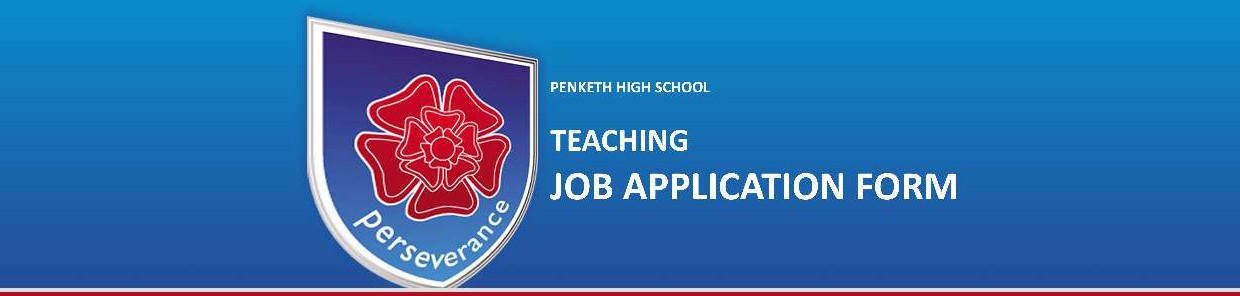 Education and qualifications (If part-time study, state and give details throughout). N.B. details of courses studied and not completed successfully must also be given.Secondary / Further Education1Higher Education and Courses leading to other relevant qualificationsSuch as those leading to qualified status or graduate status and to membership of professional institutions.Present appointmentLocal Authority/or overarching organisatione.g.a MATSchool/College/
EstablishmentNumber on RollPost Held (specify any additional allowances)(If part-time, please give details)	Date appointedSubjects, age groups taught and other responsibilitiesNotice required and / or date available if appointedSalary ScaleSalary PointGross Salary £2Previous experience if part-time appointment please state. A separate curriculum vitae should not be enclosed in substitution. A continuous employment history is required from when you left full time education.(a) Teaching (most recent employment first)b) Other paid employment (including Service in H.M. Forces, industry). State your responsibilities and reasons for leaving. Please indicate details of gaps in employment here.3Statement in support of application.Please provide evidence of how your experience, skills and abilities are relevant to your suitability for the post advertised and how you meet the requirements of the post. Please make reference to the Job Description and Person Specification. Applicants should confine this to two sides of A4 which should be attached to this form. An additional letter is not required.Confidential References (Please ensure referees know this reference is being requested)Names, addresses and status of two people who can comment on your leadership/management skills and suitability for this post. The referees should be your most recent employer and another representative who has worked with you in a professional capacity.References will be sought on shortlisted candidates and previous employers may be contacted to verify particular experience or qualifications before interview. Current or previous employers will be asked about disciplinary offences relating to children including penalties that are “time expired” and any child protection concerns.Further informationNational Insurance No.Teacher Reference Number	(7 digit number)Qualified Teacher Status?	YES	NO	DateStatutory induction year completed? (if qualified after 7 May 1999)	YES	NO	DateNational Professional Qualifications for Headteachers? (if applicable)	YES	NO	DateWould you require sponsorship (previously a work permit) to take up this post?YESNO	DateWhere did you see the advertisement for this post?4Rehabilitation of Offenders Act 1974 (Exemptions) Order 1975Important NotesThe 1997 Police Act allows employers to obtain information about people who are being considered for appointment to positions involving work with children.The post you are applying for is subject to an Enhanced Disclosure (with Children’s Barred List) and you are required to declare any spent or unspent convictions, cautions, reprimands or final warnings, that are not "protected" as defined by the Rehabilitation of Offenders Act 1974 (Exceptions) Order 1975 (as amended in 2013) by SI 2013 and which would, therefore, not be filtered by current guidelines.You must also inform us if you are on List 99 (the Children’s Barred List), disqualified from working with children, or have any active restriction which would prevent you taking up this post.Criminal records will only be taken into account for recruitment purposes when the conviction is relevant. Having an “unspent” conviction will not necessarily bar you from employment. This will depend on the circumstances and background of your offence(s). Any information disclosed will be treated sensitively and in confidence and will only be used in deciding  a  candidate's suitability for the post applied for. This information will only be viewed by those individuals who are entitled to see it, as part of the recruitment process.Failure to disclose any information required of you may result in your application being rejected or disciplinary action being taken if you have commenced employment with the School. The information you provide under this section will not be used for shortlisting purposes but will be discussed at interview if the School consider it is relevant to the position you are applying for.It is a criminal offence to apply for or accept a position (paid or unpaid) working with children if you are excluded from such work by virtue of a court order or exclusion by the DBS.In the case of an applicant who undertakes teaching responsibilities, a Prohibition Check must be obtained.Guidance and criteria on the filtering of these cautions and convictions can be found on the Disclosure and Barring Service website:https://www.gov.uk/government/collections/dbs-filtering-guidancePlease complete the following questions, taking into account the DBS filtering guidance.Do you have any convictions, cautions, reprimands or final warnings that are not "protected" as defined by the Rehabilitation of Offenders Act 1974 (Exceptions) Order 1975 (as amended in 2013)?YES	NOIf Yes, please give details including dates, on a separate sheet, place the sheet in a sealed envelope marked for the attention of the Chair of the shortlisting panel and enclose it with this form.Are you included in any list of people barred from working with children by the Disclosure and Barring Service (DBS)YES	NOIf Yes, please give details including dates, on a separate sheet, place the sheet in a sealed envelope marked for the attention of the Chair of the shortlisting panel and enclose it with this form.5PLEASE NOTE;Canvassing in any form may disqualify you from employment. Please state whether, to the best of your knowledge, you are  related to a TCAT Governor or Trustee, or a senior employee of the school you are applying to. YES / NO.If YES, please give details:I understand that if I am appointed, personal information about me will be computerised for personnel / employee administrative purposes in accordance with the Data Protection Act 1998. This may include analysis for management purposes and statutory returns. In signing this form I give my authority for use of my personal data for these purposes.I hereby confirm that the information I have given above is true.I understand that, should any of the particulars I provide in this application be found to be false within my knowledge, or should there be any wilful omission of material fact, this may be reported to the Police as well as leading to my application being rejected or the contract being null and void if I have already been appointed.Signature of Candidate	Date6Diversity MonitoringWe are committed to equality of opportunity for everyone. To assess whether our Diversity policy is effective we need to monitor it and to do this we need the information requested below. We can then compare the success rates of different groups at both the shortlisting and appointment stages to ensure that unfair discrimination is not taking place This will also enable us to comply with our obligations under current legislation.The information below will be used only for monitoring purposes and not in the selection process. Please tick correct boxes:Do you describe yourself as?	Male	FemaleMarital Status:	Married		Civil Partnership	Single Date of Birth:		Age:Please indicate your ethnic originWhite:	Mixed:	Asian:White British	Mixed White/Black Caribbean	Indian White Irish	Mixed White/Black African	PakistaniAny other White	Mixed White/Asian	BangladeshiOther Mixed	Other AsianBlack or Black British:	Other:Black Caribbean	ChineseBlack African	Gypsy/TravellerOther Black	OtherNationality ( Please State)How would you define your sexual orientation?Bisexual	Gay	Heterosexual	Lesbian	Prefer not to say What is your religious belief?Buddhist	Christian	Hindu	Jewish	Muslim	SikhNo religionOther (please specify) 	Prefer not to say7Name of school/collegeDatesDatesSubject and QualificationGrade and date awardedGrade and date awardedName of school/collegeFromToSubject and QualificationGrade and date awardedGrade and date awardedHigher Education: Establishments attendedDatesDatesQualification obtained and date of awardSubjectsSubjectsHigher Education: Establishments attendedFromToQualification obtained and date of awardMainSubsidiaryLocal Education Authority and School/CollegeType of SchoolNo. on RollAge RangeStatus of Post, subjects taughtReason for LeavingInclusive Period (month & year)Inclusive Period (month & year)